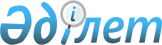 Об утверждении объемов субсидии
					
			Утративший силу
			
			
		
					Постановление акимата Алматинской области от 15 июня 2018 года № 288. Зарегистрировано Департаментом юстиции Алматинской области 25 июня 2018 года № 4754. Утратило силу постановлением акимата Алматинской области от 29 апреля 2019 года № 171
      Сноска. Утратило силу постановлением акимата Алматинской области от 29.04.2019 № 171 (вводится в действие со дня его первого официального опубликования).
      В соответствии со статьей 37 Закона Республики Казахстан от 23 января 2001 года "О местном государственном управлении и самоуправлении в Республике Казахстан", приказом Заместителя Премьер-Министра Республики Казахстан – Министра сельского хозяйства Республики Казахстан от 9 июня 2017 года № 237 "Об утверждении Правил субсидирования повышения продуктивности и качества продукции аквакультуры (рыбоводства)" (зарегистрирован в Реестре государственной регистрации нормативных правовых актов № 15452), акимат Алматинской области ПОСТАНОВЛЯЕТ:
      1. Утвердить объемы субсидии на повышение продуктивности и качества продукции аквакультуры (рыбоводства) согласно приложению к настоящему постановлению.
      2. Государственному учреждению "Управление сельского хозяйства Алматинской области" в установленном законодательством Республики Казахстан порядке обеспечить:
      1) государственную регистрацию настоящего постановления в Департаменте юстиции Алматинской области;
      2) в течение десяти календарных дней со дня государственной регистрации настоящего постановления направление его копии в бумажном и электронном виде на казахском и русском языках в Республиканское государственное предприятие на праве хозяйственного ведения "Республиканский центр правовой информации" для официального опубликования и включения в Эталонный контрольный банк нормативных правовых актов Республики Казахстан;
      3) размещение настоящего постановления на интернет-ресурсе акимата Алматинской области после его официального опубликования;
      4) в течение десяти рабочих дней после государственной регистрации настоящего постановления представление в государственно-правовой отдел аппарата акима Алматинской области сведений об исполнении мероприятий, предусмотренных подпунктами 1), 2) и 3) настоящего пункта.
      3. Контроль за исполнением настоящего постановления возложить на заместителя акима Алматинской области С. Бескемпирова. 
      4. Настоящее постановление вступает в силу со дня государственной регистрации в органах юстиции и вводится в действие со дня его первого официального опубликования. Объемы субсидии на повышение продуктивности и качества продукции аквакультуры (рыбоводства)
					© 2012. РГП на ПХВ «Институт законодательства и правовой информации Республики Казахстан» Министерства юстиции Республики Казахстан
				
      Исполняющий обязанности

      акима Алматинской области

Л. Турлашов
Приложение к постановлению акимата Алматинской области от "15" июня 2018 года № 288
№
Виды товарной рыбоводной продукции
Размер расхода кормов на производство 1 (одного) килограмма продукции аквакультуры (рыбоводства) (килограмм)
Сумма причитающейся субсидии на корма 

(тенге)
Субсидируемый обьем (тонна)
Расходы

(%)
Сумма субсидий 

(тысяч тенге)
1)
Лососевые и их гибриды
1,2
360
427,7
30
55 429,8
2)
Осетровые и их гибриды
1,5
300
22,9
30
3 087,7
3)
Карповые и их гибриды
4,0
30
148,2
30
5 335,5
Итого
Итого
598,8
63 853,0